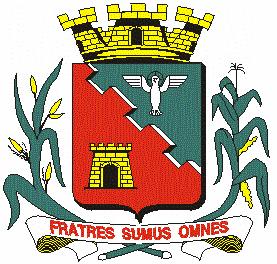 Municipal de BarretosSecretaria Municipal de EducaçãoCavalgando Para O Futuro “Valter Mattos – Piola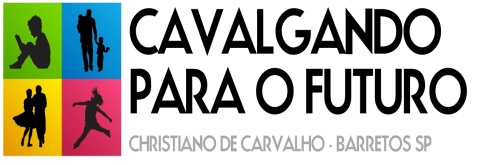 RELATÓRIO CIRCUNSTANCIADO DE 2020 DAS ATIVIDADES DESENVOLVIDASMês: MARÇO / JULHO de 2020IDENTIFICAÇÃO:Projeto Cavalgando Para Futuro Valter Mattos PiolaAPM DA - AAM Do Cemup Cavalgando para o Futuro “ Valter Mattos Piola”CNPJ: 08.194.752/0001-42Endereço: Avenida 27 n° 0601, Bairro Christiano de Carvalho, Barretos SPCep: 14.781-340Fone(17)3324-4470REPRESENTANTE LEGAL DA UNIDADE ESCOLAR:Nome: Renata Cattaneo CostaCargo: Diretora ExecutivaEndereço Al Bassem Mohamed adi n° 436Barretos - SPTÉCNICO RESPONSÁVEL PELO RELATÓRIO:Nome: Renata Cattaneo CostaFunção: Coordenador ProjetoEndereço: Al Bassem Mohamed Adi n° 436, Bairro Nova BarretosBarretos - SPPÚBLICO ALVO:236.alunos atendidos em 2020 (com capacidade para 300 alunos)Nomes dos alunos por turmas seriadas, neste ano os alunos foram agrupados dando ênfase a sua socialização e desenvolvimento pois, a Escola Matilde Gitay de Melo remanejou todos os alunos de 1° e 2° anos para o período da manhã e todos alunos de 4° e 5° anos para período da tarde e os alunos do 3° anos foram divididos nos dois períodos, necessitando assim que nossa salas fossem repensada.ANO LETIVO – 2020P.P.I.  “Cavalgando Para o Futuro – Valter Mattos - Piola”TURMA --E  =   MANHÃ    =   marco/ 2020TURMA -D  =   MANHÃ    =  março/ 2020TURMA  -C =   MANHÃ     =  março/   2020TURMA  -B =   MANHÃ    =   março/2020TURMA _5  = MANHÃ   = março/ 2020TURMA 1  =  TARDE  = 1º ANO março/   2020TURMA 2 =  TARDE      março/2020TURMA 3 =  TARDE      março/2020TURMA 4   =  TARDE    =março/  2020TURMA 5   =  TARDE   =  março/2020RECURSOS HUMANOS EXISTENTESATIVIDADES DESENVOLVIDASTEMA PROJETO: LEITURA DIVERTIDAOBJETIVO:Desenvolvimento das habilidades com a leitura de forma criativa e divertida.DESENVOLVIMENTO:O projeto será desenvolvido durante o ano de 2020 por ser uma atividade importante para a aprendizagem das crianças no projeto e na vida, o trabalho será feito de forma lúdica com a criação de história em quadrinhos, produção de textos, contos infantis e brincadeiras de conte outra história, apresentação de teatro e atividade em que as crianças se divertem.TEMAProjeto MatemáticaOBJETIVO: Atividades lúdicas com jogos de desenvolvimento trabalhando a coordenação motora dos alunos de forma a ampliar sua aprendizagem matemática. DESENVOLVIMENTO:O projeto Matemática será desenvolvido concomitantemente a outras disciplinas.As atividades serão lúdicas envolvendo jogos, brincadeiras e atividades de memoria, são executadas em sala de aula na quadra e no pátio com atividades corporais.TEMA PORTUGUESOBJETIVO: Sensibilizar os estudantes a importância da leitura para a vida do ser humano.DESENVOLVIMENTO: 	As aulas de português são aplicadas mediante jogos estratégicos e dinâmicos, brincadeiras e atividades lúdicas, os alunos em conjunto irão se  ajudar a despertar o senso cidadão, atividades divertidas onde todos participam e aprendem brincando.TEMA ESPORTEOBJETIVOS:	Este é o tema mais trabalhado em nossa unidade pois é a forma onde podemos desenvolver todas as atividades lúdicas e melhorar o entendimento das crianças em todas as áreas.. DESENVOLVIMENTO:Inicialmente trabalharemos a natação, mas com a entrada do inverno as aulas de natação são transferidas para o futsal, queima e handball, quando inicia o mês de setembro retomamos as aulas de natação, as crianças tem 50 min de aula sendo 30 min de aulas pratica e 20 min de aula livre, aulas de atividades corporais com momento de alongamento e relaxamento que serão inseridos neste ano de 2020.TEMA DANÇA E TEATROOBJETIVO:	Aula que venham proporciona desenvolvimento motor e criativo, levamos a diversidade culturas para nossas crianças mediante a dança e as apresentações teatrais.DESENVOLVIMENTO :	A proposta são atividades práticas com a descoberta de novos talentos, será aplicada a todos os alunos, iremos fazer uma junção das atividades com as datas comemorativa na época. PROJETOS EXTRACURRICULARESOBJETIVO:Todos os projetos são voltados a despertar o senso critico, participativo, colaborativo, cívico e de responsabilidade, sempre procurando resgatar os valores sociais despertando no aluno sensações e emoções pertinentes a vida em comunidade. PROJETO MÊS DE MAIODIA QUEM CUIDA DE MIM	Trabalhar a conscientização do valor da pessoa que cuida de nossas crianças independentes de sua posição familiar.ALIMENTAÇÃO SAUDAVEL	Resgatar e pontuar a importância de uma boa alimentação através de atividades culinárias levando as crianças a fazer receitas fáceis e cabíveis a sua idade.G) PROJETO MÊS DE JUNHOMEIO AMBIENTE	Atividade de conscientização para o cuidado com nosso planeta iniciando no quintal de suas casas e em nossa escola, faremos um apanhado falando da importância de se reciclar o lixo, a limpeza da porta de nossa casa e o cuidado com a higiene. BULLING	O projeto nasceu em 2019 e será estendido a 2020 com a real necessidade em conscientizar nossos alunos quanto a certos tipos de brincadeira e apelidos esse é um problema no qual enfrentamos dia a dia agora de forma dinâmica com reflexões e atividades vamos desenvolver essa percepção a nossas crianças. H) PROJETO MÊS JULHOFESTA JULINA	Resgatando as danças e a cultura caipira diante de um trabalho divertido e participativo, ressaltando a importância em se respeitar todos os tipos de culturas e diversidade.PROJETO MÊS DE AGOSTODIA DOS PAIS	Estamos em uma época em que as crianças tem muitas perguntas referente a pais ausentes, pais de gêneros iguais, iremos trabalhar a importância em se ter alguém que faça o papel de pai. Não podemos deixar de fazer essa homenagem aos pais pois a cada ano vemos o aumento de participação dos pais neste dia. FOLCLORE	Com as atividades do mês de agosto trabalharemos de forma sucinta o folclore bem como a nossa tradição, esse é um assunto que não podemos deixar de falar porem as crianças já presenciam em sala de aula.QUEIMA DO ALHO	A festa mais tradicional de nossa cidade é a queima do alho e em parceria com a Secretaria da Educação todas nossas criança poderão participar de uma queima do alho.PROJETO MÊS DE SETMBROTRANSITO	Diante deste projeto levamos desde a infância das crianças a responsabilidade em ser uma pessoa consciente diante do transito, respeitando as leis e o seu próximo, é um dever de todos e o nosso também, a formação de cidadão consciente leva a percepção da diminuição de acidentes no transito.7 SETEMBRO	Respeito a nossa Pátria é o mínimo que um cidadão deve passar para o seu próximo é um tema em que não se pode deixar de se expor. SETEMBRO AMARELO	Este é um projeto em que o Hospital do Amor coloca em questão e diante disso colocamos em nosso trabalho pois a cada ano presenciamos mais crianças precisando de forma sucinta ouvir sobre o assunto e a se abrir diante de desenhos ou diálogos. PROJETO MÊS DE OUTUBRODIA DAS CRIANÇAS – GINCANAGINCANA SEMANA DAS CRIANÇASPROJETO INTERDISIPLINAR	EQUIPE – Monitores do Mais educação e equipe administrativa, professor e natação e alunosJUSTIFICATIVA	Mediante estudos de campo e baseado na educação escolar promover o conhecimento através de atividades lúdicas e jogos dotando de influências exercidas pelas novas tecnologias e seus objetos. Igualmente, tais atividades serão relevantes para que haja troca de experiências e socialização entre alunos, professores e demais colaboradores da escola, promovendo assim um ambiente de respeito, interação, integração e aprendizagem. OBJETIVO GERAL	Promover o conhecimento e socialização de saberes a partir da e revisão dos conteúdos estudados de forma lúdica contemplando a integração da comunidade escolar, efetuado em 2019 com resultados surpreendente será trabalhado neste ano novamente.OBJETIVOS ESPECÍFICOS 	Promover integração, união, diversão, entretenimento, companheirismo e espírito esportivo entre os participantes do evento;	 Oferecer desafios diferentes nos eventos de animação, com variadas provas que envolvem habilidades, criatividade, raciocínio, agilidade, conhecimento, estratégia e baseando nos quatro pilares da educação: a) Aprender a ser; b) Aprender a conhecer; c) Aprender a conviver; d) Aprender a fazer; Integrar os alunos, professores e equipe pedagógica; Despertar o espírito de competição sadia; Avaliar os alunos de forma interdisciplinar.Ajudar o grupo a repensar sua atitude no dia-a-dia, reconhecendo a importância da escola como um espaço de formação humana.2.1 REUNIÕES E CAPACITAÇÕES	Nossas reuniões são deitas sempre no final do período pois a equipe e composta por voluntários do mais educação e não temos como cobrar que fiquem além do horário proposto, neste ano fizemos uma reunião em marco para pontuarmos as necessidades da equipe e os projetos que seriam trabalhado durante o ano de 2020.	Logo em decorrência do ocorrido em nosso pais veio a pandemia e todo nosso projeto ficou arquivado ate o retorno das aulas mês a mês a esperança em que as aulas retornasse e pudéssemos recomeçar porem foi ficando cada vez mais distante, no momento já nos conscientizamos que não ´há a possibilidade de retornas as aulas do projeto principalmente por ser atividades em conjunto. Nossas reuniões passaram a sem por via internet, por e-mail e mensagem. 2.2 PANDEMIA	Diante dos acontecimentos iniciamos o ano letivo do projeto em 10 de março de 2020 porém em 20 de março do mesmo ano tivemos a triste notícia que as aulas seriam suspensa pois estávamos entrando em uma crise na saúde com a transmissão do Covid; de início esperávamos que logo seria retomadas as aulas o que não aconteceu ate o momento,  nossa equipe era formada por voluntários do mais educação que foram dispensados por tempo indeterminado, o restante da equipe efetivos, no mês de abril estavam em isolamento e em 22 de abril os efetivos passamos a fazer mascaras para a Saúde, desde então temos funcionários na unidade trabalhando na confecção de máscaras e algumas em home office também com as confecções, diante de tudo isso nossos projetos foram suspensos inclusive nosso planos de reparos pois as verbas foram cortada, com o trabalho na unidade passamos apenas a utilizar nossos recursos para materiais de higiene e limpeza.CAPTAÇÃO DE RECURSOS   	Durante o ano não tivemos nenhuma ação de capitação de recurso, recebemos o recurso da Prefeitura por dois meses e depois foi cortado por consequência da pandemia retornando em agosto mas com 50 % de redução, recurso esse utilizado em pequenas manutenção das invasões que estamos tendo constantemente em nossa unidade e para produto de limpeza da unidade.Barretos, 10 de agosto de 2020.                                 ___________________________Renata Cattaneo costa       R.G. 24.246.132-3       	                                               Encarregada de projetoN.ºNOMEDATA NASCIMENTORAESCOLA01Anne Gabriely Venâncio Elias13.02.2014114.048.697Luiza Parassu02Antonio Alcantra Nischizaki Monteiro30.01.2013115.085.828-xLuiza Parassu03Antonio Quintiliano da Costa (gêmeos)22.09.2013114.135.375-1Matilde Gitay 05Davi Henrique Zanateli Duarte05.02.2014114.867.204-7Matilde Gitay 06Fernando de Mello Schzaro Prandini18.04.201365.141.316-3Luiza Parassu07Isabela Quintiliano da Costa ( gêmea)22  .09.2013114.135.375-1João Ferreira08Isabela Quintiliano da Costa (gêmeos)22.09.2013114.135.375-1Matilde Gitay 09Isadora Oliveira Jesus da Silva10.11.2013114.749.228-1Luiza Parassu10Itiely Santos Paranhos10.05.2013114.750.070-8Matilde Gitay 11Juliano Moura Lima10.08.638-6121.997.638-6João Ferreira12Letícia Oliveira Justino10.09.2013Luiza Parassu13Lucca Benjamin Cuella Herrera06/05/2013114.774.964-4João Ferreira14Manuela Luiza Luciano de Araujo 17.02.2014Luiza Parassu15Maria Clara Aparecida Vieira Moura17/03/2014115.919.515-8Matilde Gitay 16Maria Luiza Nascimento12.07.2013113.774.878-3Matilde Gitay17Miguel Henrique Rodrigues Delefrate27.07.2013Luiza Parassu18Sara Diniz Cordeiro08.02.2014121.084Luiza Parassu19Sophia Santiago Donato20.05.2013113.795.809-1Matilde Gitay N.ºNOMEDATA NASCIMENTORAESCOLA01Ana Flavia Costa Paranhos29.10.2012113.703.805113.703.805-602Guilherme Henrique Martins Rodrigues22.12.2012114.209.767-5Matilde Gitay03Gustavo Vieira de Medeiros 20.08.2012113.644.556-0Matilde Gitay 04Isabela Batista Modanesi08.09.2012113.184.513-4João Ferreira05Isadora de Paula Santos26.03.2013114.632.129-6Matilde Gitay 06Kauany Vitória Ferreira de Paula Balieiro15.04.2012112.783.480-0João Ferreira 07Lívia Rodrigues Antunes 05.02.2013.114745.211-8João Ferreira 08Lucas Ityanagui  Prado10.09.2012113.765.848-4João Ferreira 09Luiz Miguel Malandri Silva27.07.2012112.977.435-1Matilde Gitay 10Maria Cecília Girardi Lambert07.04.2012112.977.928Matilde Gitay 11Maria Cecília Girardi Lambert07.04.2012112.977.928Matilde Gitay 12Mateus Henrique Pereira de Souza25.11.2011112.197.528-8João Ferreira 13Micaely Vitória Alves Rodrigues 14.08.2012112.978.058-2João Ferreira 14Micaely Vitória Alves Rodrigues14.08.2012112.978.058-2Matilde Gitay15Paula Fernanda Pereira Zani06/12/2013114.818.293-7João Ferreira16Raimundo da Cruz Soares21.09.2011121.616.472-1Luiza Parassu17Raylla Vitória da Silva Cardoso24.12.2013114.434.232-6João Ferreira18Ruan Augusto Barbosa Barcelobre05.04.2012112.517.256-3João Ferreira19Vitória Alexia Bento do Carmo17.02.2013113.545.099-7João Ferreira N.ºNOMEDATA NASCIMENTORAESCOLA01Ana Beatriz Arena da Silva06.08.2010115.136.188-4Luiza Parassu02Artur Nascimento Rodrigues23.02.2012113.019.570-3João Ferreira03Daniel José Garcia26.12.2011113.700.561-0Matilde Gitay 04Elisa Oliveira Justino01.02.2020120.047.048-5Luiza Parassu05Fabíola Stefany Rodrigues Reis14.08.2011112.602.298-6Matilde Gitay 06Heloisa Cristina Correia Furnie27.09.2010111.542.274-1Matilde Gitay07Ícaro Mendes Santos17.11.2011112.897.460-5Matilde Gitay08José Daniel Tomaz do Santos04.12.2011113.940.400-3João Ferreira09Kaio Carvalho de Oliveira15.11.2010111.951.506-3João Ferreira10Kamile Vitória da Graça07.11.2011112.194.638-0João Ferreira 11Kleon Soares dos Anjos  Lima24.09.2008121.616.699-7Luiza Parassu12Lucas dos Santos Souza13.01.2011115.512.157-0Matilde Gitay 13Ludimylla Victória Bezerra Borges15.08.2011112.854.703-xJoão Ferreira14Maria Eduarda Malandri Silva10.05.2011111.430.280-0Matilde Gitay15Pedro Eduardo Araujo Quirino dos Santos18.02.2010111.499.450-9João Ferreira16Pedro Henrique Gonçalves Napolitano 04.05.2010111.286.927-xMatilde Gitay 17Pedro Paulo Alves25.05.2011111.943.540-7Matilde Gitay 18Rafael de Souza Martins17.11.2011114.579.181-5João Ferreira 19Rafaela Araujo Sulaiman18.10.2011114.618.211-9João Ferreira20Raissa Correia Silva20.11.2011Matilde Gitay N.ºNOMEDATA NASCIMENTORAESCOLA01Adryan de Deus Oliveira12.11.2012113.527.533-6Matilde Gitay02Ágata de Souza Machado26.12.2012120.557.328-8João Ferreira03Ana Luiza Machado Silva Machado29.082012113.644.300-9João Ferreira 04Bryan Oliveira de Moraes23.11.2012114.017.681-xLuiza Parassu05Davi Erik Fioravante dos Santos30.06.2012113.525.742-5João Ferreira06Davy Augusto Ribeiro Alves03.08.2012113.059.745-3Matilde Gitay07Diego Oliveira de Moraes23.11.2012114.017.681-xLuiza Parassu08Eduardo Godoy Estima Dutra14.07.2012112.504.216-3Luiza Parassu09Emanuelly de Jesus Rocha13.06.2012112.541.169-7João Ferreira10Gabriel Araujo da Silva Lemos 18.12.2012114.035.325-1Matilde Gitay11Isabela Dias Fontes 07.01.2011112.858.023-8João Ferreira12Kamilly Letícia Venâncio Elias 30.11.2010111.957.312-9Luiza Parassu13Kevin Vissoto Rodrigues25.02.2010112.388305-1Luiza Parassu 14Kevin Vissoto Rodrigues25.02.2010112.388.305-1Luiza Parassu15Maria Fernanda Quintino Baraldi 04.10.2010113.020.915-Luiza Parassu 16Murilo Leme Panhosi Luchim13.03.2009109.980.336-4João Ferreira17Pedro Eduardo Araujo Quirino dos Santos18.02.2010111.499.450-9João Ferreira 18Ruan de Souza Lopes08.04.2011112.926.587-4João Ferreira19Yuri Mendes Santos 17.11.2011112.898.178-6Matilde Gitay N.ºNOMEDATA NASCIMENTORAESCOLA01Enzo Gabriel Leal23.01.2010121.984.289-802Evillin Camily Tomaz dos  Santos 26.03.2010112.920.525-3João Ferreira03Ezequiel Batista Modanesi29.09.2010110.670.735-704Gabrielly Victória da Silva Luz06.07.2009109.988.255-205Kamily da Silva Ribeiro20.08.2009110.160.568-9João Ferreira 06Lara Rodrigues Antunes 17.09.2009111.313.440-9João Ferreira 07Maria Vitória Rodrigues Ribeiro05.08.2009109.955.088-9João Ferreira 08Mirella Aparecida Silva09.09.2008114.015.323-7Luiza Parassu09Paulo Henrique Silva Santos Xavier06.07.2009116.330.019-6Luiza Parassu10Richard Bryan Bordignon31.07.2009110.677.602-1Luiza Parassu18Robson Emanuel dos Santos23.09.2010111.566.233-8João Ferreira11Rone Cruz Cardoso Júnior20.06.2009111.040.566-2Luiza Parassu 15Sávio Lopes de Andrade30.12.2011121.498.241-4João Ferreira16Weksley Ribeiro Freitas01.01.2010116.338.987-0Luiza Parassu17Welligton Paranhos de Morais17.07.2009110.660.196-8Luiza Parassu12Yago Ribeiro Marques de Castro ???05.08.2008109.870.142-1Luiza Parassu 13Yasmim Oliveira Januario04.01.2010113.868.096-5Luiza Parassu 14Yuri Ribeiro Marques de Oliveira ???27.07.2008108.860.739-1Luiza ParassuN.ºNOMEDATA NASCIMENTORAESCOLA01Antônio Alcantra Nishizaki Monteiro30.01.2013115.085.828-xLuiza Parassu02Arthur Mustafá  Issa13.02.2014114.329.187-603Daniel Teixeira Fossalussa12/04/2013113.912.135-2João Ferreira 24Davi Cintra do Carmo05.03.2012115.105.924-9Luiza Parassu25Emanuelly  Vitory  Silva Lima24.05.2011111.558.782-1Matilde Gitay 26Fabíola Stefany Rodrigues Reis14.08.2011112.606.298-6Matilde Gitay04Fabyo Francisco Hortst da Silva03.02.2014116.191.114-527Fernanda Florêncio Lima 20.04.2011111.444.355-4Luiza Parassu05Fernando  de Mello Schezaro Prandini18/04/201365.141.316-3Luiza Parassu06Gustavo Lelles Alves 29.01.2014Luiza Parassu07Henrique Jorge de Oliveira11/07/2013114.760.455-1João Ferreira 08João Miguel de Oliveira24.03.2014114.495335-2Luiza Parassu09José Ronaldo  Gonçalves de Lima09/06/2013113.791.882-2João Ferreira 10Karolainy Sabino  de Andrade10/05/201363.746.780-2Luiza Parassu11Kerolayne Vitória  da Silva Ribeiro22.04.2013113.552.154-212Laura Barbosa Candido14/04/2013113.348.458-xJoão Ferreira 13Lucas Henrique Fonseca Cardoso20.05.2013120.527.613-0Luiza Parassu14Luis Miguel de Oliveira Feliciano14.03.2013113.794.119-4Luiza Parassu15Manuella da Silva Castro14.03.2014114.785.934-6João Ferreira 16Maria Eduarda Morais Quintino15.04.2013113.867.298Luiza Parassu17Mateus Ribeiro de Paula31/03/2014114.796504-3João Ferreira 18Melissa de Andrade Carvalho11.05.2013113.700.621-3Luiza Parassu19Olivia Meneguetti04/12/2013114.135.605-3João Ferreira 20Pietra Vitória Freitas Soares19.01.2014114.546.848-2Luiza Parassu21Pietro Samuel Spindola Costa25.11.2013114.941.194-6João Ferreira 22Rhuan Rafael Faria Pereira15.01.2014114.372.537Luiza Parassu23Vitor  Hugo Alves da Silva08.10.2013115.260.665-7João Ferreira N.ºNOMEDATA NASCIMENTORAESCOLA01Arthur Lourenço dos Santos04.02.2012113.184.207-8Luiza Parassu02Bianca Biazotto  Berti19.09.2012113.523.041-9João Ferreira03Emilly Maria Santana de Oliveira05/10/2012113.642.605-xJoão Ferreira24Gustavo Henrique Alves Costa—x  4º17.02.2010111.597.494-4Matilde Gitay04Gustavo Oliveira de Souza Felix15.03.2013114.067.219-8Luiza Parassu 05Helena Andrade09.02.2010113.798.160-xLuiza Parassu 06Isadora Martins Rocha20.03.2013121.076.798-3Luiza Parassu25João Emanoel Luiz10.09.2010111.252.799-0Matilde Gitay26João Pedro Biazotto Berti11.01.2008112.196.933-1João Ferreira 27João Pedro Rodrigues Bassora13.04.2010116.008.486-5Luiza Parassu28Julio Carlos de Souza Silva10.07.2010111.535.69607Lucas Duarte Rodrigues 11.02.2013113.899.900.5Luiza Parassu 08Manuela Biazotto Berti19.09.2012113.523.080-8João Ferreira09Maria Luiza Trúculo Marques de Oliveira Santos07.08.2012113.700.220-7João Ferreira12Matheus Batista  Carmo dos Santos05.03.2009112.823.383-6João Ferreira 19Matheus Duarte Rodrigues  ???28.08.2010111.986.326-0Luiza Parassu20Miguel de Araujo Morillo03.11.2010112.741.447-1Matilde Gitay21Miguel Henrique de Araujo Sbardelline15.04.2010110.591.856-7Luiza Parassu22Murilo Silva Pereira03.02.2012112.784.426-xJoão  Lopes23Nicolas Henrique  Rivadavia do Nascimento24.11.2010111.291.903-2João Ferreira13Nicolas Theodoro  da Silva26.05.2009112.239.476-1João Ferreira 14Paulo Henrique  Santos Silva26.05.2009111.046.899João Ferreira 15Rodrigo Januario Miranda de Suza112.120.752-2Matilde Gitay16Rodrigo Souza Junior26.06.2009109.620.240-2Matilde Gitay17Tereza Andrade 09.02.2010113.797.165-4Luiza Parassu18Thayná Cristina Dias de Moura02.05.2009110.537178-8Matilde Gitay19Vitória Alexia Bento do Carmo17.02.2013113.545.099-7João Ferreira N.ºNOMEDATA NASCIMENTORAESCOLA01Alexandre Theodoro Borges15.03.2011112.999.151-9Matilde Gitay02Ana Carolina Resende Costa04/12/2010114.550.961-7João Ferreira 03Ana Lívia Pereira Basto Virginio x23.12.2011112.536.253-4Luiza Parassu 04Caio Vinicius Alves e Silva23.06.2010112.936.092-1Matilde Gitay05Cauã Lucas Scolari20.11.2011111.468.280-9João Ferreira 06Conrrado José Eurípedes Felix24.08.2009111.651.567-2Luiza Parassu 07Geovana Antonia Jacob Santos01.06.2010110.663.346-5Matilde Gitay08Isadora de Paula Santos26.06.2013114.632.129-6Matilde Gitay09Katlyn Marjorie de Lima MunizJoão Ferreira 10Kauã Felipe Morais Pereira23.08.2011112.632.612-4Matilde Gitay11Kauã Henrique Venceslau Costa Bonfogo01.06.2011113.547.488-6Luiza Parassu12Kethryn Jamily  Pereira Vieira17.02.2012.112.854.839-2João Ferreira13Kleber da Silva Cardoso   -Retido04.05.2010111.286.927-xMatilde Gitay14Lara Beatriz Mendonça  Garcia Vieira Malta03.08.2011113.589.330-5Luiza Parassu15Larissa Cattaneo Gomes23.12.2011113.009.2011Matilde Gitay 16Laura Peguim Leite 30.11.2012120.527.108-9Luiza Parassu 17Lucas Cintra do Carmo  (gêmeo)05.03.2010115.105.911-0Luiza Parassu18Ludimylla Victória Bezerra Borges05/08/2011112.854.703-xJoão Ferreira 19Luis Fernando Medeiro da Cruz18.10.2011112.541.989-1Luiza Parassu20Luiz Felipe da Silva Vasconcelos28.06.2011112.630.876-6Luiza Parassu21Luiz Miguel dos Santos Silveira07.02.2012112.635.007-7Matilde Gitay22Marcelo Godói  Porto22.08.2011111.533.371.9João Ferreira23Maria Vitoria Naely Olliveira27.06.2010114.132.818-5Matilde Gitay24Nataly Gabrieli da Silva08.10.2011112.725.543-5Matilde Gitay 25Pedro Henrique Cardososo Ramires23.03.2011120.194.809-5Matilde Gitay26Pyetra Nascimento da Silveira Lacerda21.07.2011114.375.914-xLuiza Parassu27Rafaella Martins de Castro20.04.2011Luiza Parassu 28Raissa Correia Silva20.10.2011Matilde Gitay29Robson Emanuel dos Santos23.09.2010111.566.233-8João FerreiraN.ºNOMEDATA NASCIMENTORAESCOLA01Alef Amaral Versólis06.01.2012113.136.Matilde Gitay02Ana Beatriz Machado da Silva Souza26.06.2009109.620.313-3Matilde Gitay03Ana Clara Brianez Fortunato10.11.2010112.572.069-Luiza Parassu04Anna Lara Spindola Costa07/10/2010112.159.968-0João Ferreira05Arlei Rian Vieira 02.03.2011111.576.325-8Matilde Gitay06Brenda Sabino de Souza08.04.2010110.997.019-5Luiza Parassu 07Daisa Barros Rodrigues27/01/2011114.313.603-2João Ferreira08Daniel Gustavo da Costa Balsanufe21.01.2011111.971.170-8Matilde Gitay09Daniel Henrique Santos Reis28.06.2010111.823.404-2Matilde Gitay10Geovana Antonia Jacob Santos01.06.2010110.663.346-5Matilde Gitay11Guilherme Henrique Alves Costa17.12.2010111.597.494-4Matilde Gitay12Kaique Hélio da Silveira23.05.2009110.673.639-4Matilde Gitay13Ketelyn Silva Contrim30.11.2010111.904.194-6Matilde Gitay14Laura Lindystron Faria Miller10.09.2010Luiza Parassu15Lavínia Palhares dos Santos Paranhos21.03.2011112.183.333-0Luiza Parassu16Letícia Forastiere Rodrigues Clemente Rezende17.07.2010111.933.323-4Matilde Gitay17Lucas Araujo da Silva Lemos11.02.2010112.184.609-9João Ferreira18Luiz Guilherme Ramos Bueno01/07/2010111.092.605-4João Ferreira 19Maria Clara Rodrigues Santos16.02.2011111.576.161-4Luiza Parassu20Matheus Cintra do Carmo27.07.2010113.291.732-3Luiza Parassu21Paulo Eduardo Biazotto Berti05.06.2009112.185.336-5João Ferreira 22Paulo Henrique Cardoso Ramires23.03.20011120.194.809-5Matilde Gitay23Pedro Henrique de Almeida Cardoso02.10.2010111.559.123-xMatilde Gitay24Pedro Henrique Rodrigues Silva15.09.2009110.709.677-7Matilde Gitay25Rhyan Ribeiro Machado19.05.2010110.659.077-6Matilde Gitay26Shara Cavalcante Francisco 19.11.2010111.822.895-9Matilde Gitay27Valentina Bueno Saure13.10.2010111.020.508-9Luiza Parassu28Veridiana Carrossine Amaro28.02.2011112.038.897-1Luiza Parassu 29Ygor Alexandre Rodrigues Vieira12.02.2010110.285.895-xMatilde Gitay 30Yuri Henrique Sousa  (Gemeo )18.09.2009109.975.346-6Luiza Parassu N.ºNOMEDATA NASCIMENTORAESCOLA01Aimi Nishiama Kuchinamichi13.05.2009112.182.246-0Matilde Gitay02Ana Beatriz Machado da Silva26.06.2009109.620.313-3João Ferreira 03Ana Clara Rodrigues de Aquino14.09.2010112.571.681-2João Ferreira 04Ana Julia Domingues Almeida 07.10.2009112.902.810-0João Ferreira 05André Emilio dos  Santos Junior08.06.2009110.589.575-0Luiza Parassu 06Anna Clara Rodrigues Isaias01.11.2009110.709.719-8João Ferreira 07Davi de Queiroz Silva10.07.2009115.114.415-5João Ferreira 08Felipe Augusto Florêncio Lima12.01.2009110.845.042-3Luiza Parassu09Felipe Costa Gonçalves30.09.2009110.065.039-8Luiza Parassu10Geovana Justino Cavalleiro 21.05.2009109.667.389-7Matilde Gitay11Glauco Lucio dos Santos  Filho02.10.2008109.202.500-5Matilde Gitay12Gustavo Carlos de Souza Silva02.08.2008111.537.410Matilde Gitay13Isabelli Campos Moura18.03.2010112.926.865-2Matilde Gitay14Italo Guilherme Souza-(Gemeo)18.09.2009109.957.382-xLuiza Parassu 15João Augusto Zanateli Duarte02.02.2010112.121.103-3Matilde Gitay16Kaique dos Santos Izidoro23.04.2009113.265.070-7João Ferreira 17Kauã dos Santos Izidoro13.06.2008112.823.728-3João Ferreira 18Laura Fernanda Ferreira dos Santos12.12.2009111.808.230-8João Ferreira 19Lazaro Mendes Santos 28.03.2010111.618.780-2Matilde Gitay20Lazaro Mendes Santos28.03.2010111.618.780-2João Ferreira21Lucas Araujo da Silva Lemos11.02.2010112.184.609-9Matilde Gitay22Lucas Emanuel Santos da Silva 13.12.2008111.537.497-7Matilde Gitay 23Luiz Felipe Mendes Machado da Silva21.09.2009111.131.433-0João Ferreira24Maria Eduarda de Lima Chagas21.10.2009111.040.246-6Luiza Parassu25Maria Julia Leal Ramos16.03.2010111.040.277-6Luiza Parassu26Victória Truculo Marques de O. Menezes06.10.200958.943.780-xMatilde Gitay27Vitor  Kauê Arena da Silva05.11.2007111.044.091-1Matilde Gitay28Vitor Kauê Arena da Silva05.11.2007111.044.091-1Luiza ParassuNºNome Função / contrataçãoFunção / contratação01Aldenir Ferreira  Aux. administrativoReadaptada02Ana Keila MateusAux. Serv. GeraisEfetiva03Camila RochaMais educaçãoVoluntario04Celia Regina Girardi de AssisAuxiliar Readapita12da05Daniel de Morais MarilhoProfessor PIIEfetivo06Estevão Freitas de FariaAux. serv. geraisEfetivo07Fabiana de SouzaMais educaçãoVoluntario08Kelly Cristina de Almeida RezendeAux serv. GeraisEfetiva09Leticia Aparecida Goncalves ProfanaMais educaçãoVoluntario10Maria Elza Borges de LimaMerendeiraEfetiva11Noely Andrea Mais educaçãoVoluntario12Noely Andréa GonçalvesMonitora Mais Educ.Voluntaria13Reinaldo Luís de SennaInspetorEfetivo4Renata Cattaneo CostaCoordenaçãoDesignado15Vinicius cattaneo costaMais educaçãoVoluntario